Разработка внеклассного мероприятия (образовательного события) на тему «В гостях у Хреновского бора»Демченко Н.Ю.Хреновской бор это – уникальный лесной массив на территории Бобровского района Воронежской области, где проходит южная граница ареала сосны обыкновенной [1]. Бор является перспективной территорией для создания природного заповедника. Здесь обитают виды животных и растений, занесенных в Красную книгу Российской Федерации и Красную книгу Воронежской области [2]. Он играет огромную природоохранную роль, защищая поля от степных суховеев и предохраняя почву от эрозии.С целью расширения знаний о природе Бобровского края в целом и о Хреновском боре в частности была разработана технологическая карта образовательного события на тему «В гостях у Хреновского бора» для обучающихся 5-6 классов.Технологическая карта внеклассного мероприятияЦель: О – закрепить и расширить понятие человека, как части природы, повысить экологическую грамотность детей.Задачи:- Образовательные: расширить знания учащихся о Хреновском боре.- Развивающие: развивать навыки работы в группах; умение решать практические задачи.- Воспитательные: воспитывать через любовь к своей местности эмоционально-ценностное отношение к природе в целом.Ход занятияЛитератураКин Н.О., Зайцев М.Л. Природное разнообразие и вопросы динамики флоры Хреновского бора // Материалы VI симпозиума, 2012.Красная книга Воронежской области, 2018.https://infourok.ru/prezentaciya-na-temu-dikovinki-hrenovskogo-bora-3703581.htmlhttps://ya.ru/images/search?img_url=https%3A%2F%2Fadm-bobrov.e-gov36.ru%2Fcontent%2Fimagedoc%2Fimages%2Fbmr_map.jpg&lr=213&pos=0&rpt=simage&source=serp&text=карта%20бобровского%20района№Название этапаДеятельность учителяДеятельность учащихся1Эмоционально-установочныйОрганизует включение обучающихся в образовательную деятельность на личностно-значимом уровне. Определяет содержательные рамки урока. Актуализирует требования к обучающимся со стороны внеурочной образовательной деятельности.Задача: созданиедоброжелательнойатмосферы,положительногоэмоционального настрояна работу, обеспечениеусловий дляпоследующегосамостоятельногоопределения детьми темы занятийУчитель обращает внимание учащихся, что сегодня пройдет необычное занятие: урок-путешествие. - Здравствуйте, ребята! Сегодня у нас необычный урок. Мы отправимся в путешествие по лесу. Мы будем ходить по станциям и выполнять различные интересные задания.Давайте разделимся на 4 группы. Слушают информацию о предстоящем необычном уроке.Делятся на группы2ПодготовительныйЗадача: созданиеусловий для успешноговключенияобучающихся вдеятельность подостижению целизанятия, активизациядеятельности, мотивация.Предлагает вспомнить, какой лес находится на территории Бобровского района. - Кто знает, какой лес находится на территории нашего Бобровского района?Предлагаю начать наше путешествие! Давайте подумаем, а как путешествовать интереснее? - Конечно же, с песней! Предлагаю вам отправиться на первую станцию «Песни о природе».Учитель с помощью наводящих вопросов пытается выяснить, какие знания о боре есть у детей.- Вот мы и добрались до бора. Кто из вас бывал там раньше? Чем бор примечателен?Предлагает посмотреть презентацию о Хреновском боре.- Вот такой уникальный бор есть у нас в районе!Дети отвечают на вопрос (Хреновской бор).Дети угадывают и поют фрагменты песен о природеОтвечают на вопросыСмотрят презентацию [3]3ДеятельностныйЗадача: построениенового знания; организациядеятельностиобучающихся (игровой, поисковой, творческой ит.д.), направленной надостижениепоставленной целиУчитель предлагает познакомиться поближе с животным миром бора и приглашает детей на станцию «Животные».Предлагает вспомнить животных, обитающих в бору. Далее предлагает изучить информацию о фауне бора и сделать карту животного мира. - Ребята, теперь мы отправляемся на станцию «Растения». Учитель предлагает сделать из цветной бумаги растения Красной книги Воронежской области (тюльпан Биберштейна, ломонос цельнолистный и прострел раскрытый). Прикрепляет на доску фотографии растений и раздает детям шаблоны для выполнения аппликаций.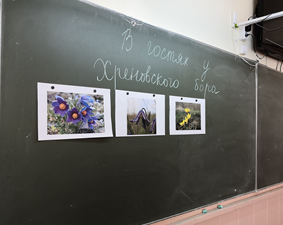 Далее учитель подводит детей к понятию «пищевые цепи».- Ребята, давайте с вами вспомним, как связаны между собой растительные и животные организмы?- Предлагаю вам отправиться на станцию «Пищевые цепи».Раздает картинки с изображением растений и животных. - Видите, ребята, все в лесу взаимосвязано и взаимозависимо. Поэтому очень важно беречь лес и его жителей и соблюдать определенные правила поведения, чтобы связи эти не нарушить и себя обезопасить. Мы прибыли на станцию «Лесные правила». Давайте проведем конкурс «Кто больше?» Каждой группе по очереди надо называть по одному правилу, которое нужно соблюдать при нахождении в лесу. Посмотрим, кто знает больше! Дети называют животных.Дети читают раздаточный материал о фауне Хреновского бора, потом на основе прочитанного текста делают карту фауны леса, наклеивая фигурки животных [4].Потом кратко подводят итог о животном мире бора с использованием картыВыполняют аппликации.Представляют готовые работы другим группам.Дети вспоминают, как связаны живые организмы между собой и дают определению термину «цепи питания».Пищевая (трофическая) цепь – ряд взаимоотношений между группами организмов (растений, животных, грибов и микроорганизмов), при котором происходит перенос вещества и энергии путём поедания одних особей другими.Дети составляют цепи питания и представляют ихДети называют правила поведения в лесу:- не шуметь;- не рвать растения;- не ломать ветки деревьев;- не разорять гнезда, норы и муравейники;- не оставлять мусор;- отдыхать в специально отведенных местах;-не разводить костры;- не поджигать сухую траву и листья;- не уносить домой птенцов и диких зверей;- не ходите в одиночку;- не заходите слишком далеко в лесной массив и др.4Эмоционально-рефлексивный (оценочный)Учитель просит ответить на вопросы:Как называется лес, в котором растут только сосны? (бор)Какова площадь Хреновского бора? (40 тысяч гектаров)Какой самый уникальный уголок Хреновского бора? (Морозовская роща)Какие растения растут в бору?Какие растения занесены в Красную книгу Воронежской области?Какие животные обитают в Хреновском бору?Какое животное называют «лесным великаном»? Большие широкие рога являются настоящим украшением этих животных. (лось)Какого лесного хищника называют «санитаром леса» за то, что он уничтожает слабых и больных животных? (волк)Как связаны живые организмы бора? (пищевыми цепями) Как надо себя вести в лесу?Почему важно беречь природу?Предлагает оформить аппликации цветов, схемы пищевых цепей и карты животного мира бора в виде папок-книг. - Ребята, вы у себя на столах видите папки. Предлагаю вам вложить в них ваши карты, аппликации и схемы пищевых цепей. У вас получится книга с краткой информацией о нашем Хреновском боре. Мы их отнесем в школьную библиотеку, чтобы каждый желающий мог узнать об этом замечательном лесе!Отвечают на вопросыОформляют папки.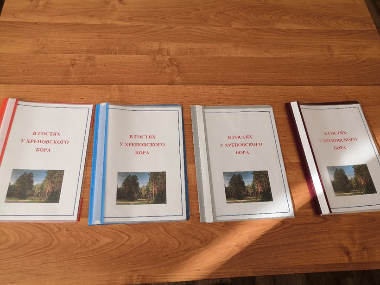 